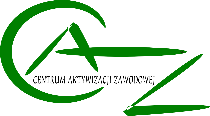 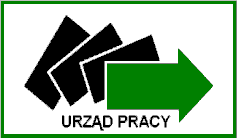 POWIATOWY URZĄD PRACY W JĘDRZEJOWIECENTRUM AKTYWIZACJI ZAWODOWEJInformatordlapracodawcówJędrzejów, 2022Niniejsza publikacja ma na celu przybliżyć Państwuusługi i instrumenty rynku pracy, które mogą być realizowane przez Powiatowy Urząd Pracy.Pragniemy zaprosić Państwa do współpracy i zachęcamy                   do korzystania z form pomocy przewidzianych w ustawie z dnia 20 kwietnia 2004 roku o promocji zatrudnienia i instytucjach rynku pracy.Na stronie internetowej Powiatowego Urzędu w Jędrzejowie         https://jedrzejow.praca.gov.plznajdziecie Państwo między innymi:szczegółowe informacje na temat usług i instrumentów rynku pracy – w zakładce „Dla pracodawców                                      i przedsiębiorców”,wzory wniosków i innych obowiązujących dokumentów– w zakładce „Urząd” > „Dokumenty do pobrania”,informacje dotyczące prowadzonych naborów wniosków na poszczególne formy wsparcia realizowane przez Urząd  Zapraszamy także do odwiedzania naszej strony w serwisie społecznościowym Facebook.com. Dzięki temu zapoznacie się Państwo  z aktualnymi informacjami i wydarzeniami dotyczącymi rynku pracy w naszym powiecie.Link do strony na Focebooku:
 https://www.facebook.com/pupjedrzejow/SPIS TREŚCI1. Pośrednictwo pracy							-          42. Usługi EURES								-          53. Poradnictwo zawodowe						-          64. Szkolenia								-          75. Bon szkoleniowy							-          86. Trójstronna umowa szkoleniowa					-          87. Kształcenie ustawiczne pracowników i pracodawców finansowane   z Krajowego Funduszu Szkoleniowego					-          98. Refundacja pracodawcy kosztów wyposażenia lub doposażenia   stanowiska pracy							-        109. Pożyczka na utworzenie miejsca pracy z Banku Gospodarstwa Krajowego	-        1210. Prace interwencyjne							-        1311. Roboty publiczne							-        1512. Staże								-        1613. Bon stażowy								-        1714. Bon zatrudnieniowy							-        1815. Bon na zasiedlenie							-        1816. Dofinansowanie wynagrodzenia za zatrudnienie skierowanego      Bezrobotnego, który ukończył 50 rok życia				-        1917. Refundacja składek na ubezpieczenia społeczne				-        2018. Grant w formie telepracy						-        2119. Świadczenie aktywizacyjne						-        2220. Projekty współfinansowane ze środków Unii Europejskiej w ramach      Europejskiego Funduszu Społecznego					-        2321. Wsparcie osób niepełnosprawnych					-        2422. Zatrudnienie cudzoziemców w Polsce					-        25POŚREDNICTWO PRACY Podstawa prawna: Art. 36 ustawy z dnia 20 kwietnia 2004 r. o promocji zatrudnienia                  i instytucjach rynku pracy Jak złożyć krajową ofertę pracy: Pracodawca krajowy, który korzysta z usług pośrednictwa pracy ma możliwość zgłoszenia zapotrzebowania na pracownika w formie krajowej oferty pracy. Aby zgłosić krajową ofertę pracy należy złożyć ją w formie pisemnej podczas wizyty w Powiatowym Urzędzie Pracy. Ofertę można również nadesłać tradycyjną drogą pocztową, pocztą elektroniczną lub poprzez e-formularz oferty pracy udostępniony przez ministra właściwego ds. pracy na stronie praca.gov.pl. O czym należy pamiętać: Zgłaszając krajową ofertę pracy pracodawcy nie mogą formułować wymagań dyskryminujących kandydatów ze względu na płeć, wiek, niepełnosprawność, rasę, pochodzenie etniczne, narodowość, orientację seksualną, przekonania polityczne                      i wyznanie religijne lub na przynależność związkową; Swoją ofertę pracy Pracodawca może zgłosić tylko w jednym wybranym przez siebie powiatowym urzędzie pracy, może to być urząd w powiecie, w którym prowadzi swoją działalność albo w powiecie gdzie będzie wykonywana praca albo w dowolnym wybranym przez siebie urzędzie w Polsce;Każdy pracodawca ma obowiązek złożenia oświadczenia, że w okresie do 365 dni przed dniem zgłoszenia krajowej oferty pracy nie został skazany prawomocnym wyrokiem za naruszenie praw pracowniczych lub nie jest objęty postępowaniem wyjaśniającym w tej sprawie, a także poinformowania urzędu czy zgłosił ofertę          
w innym urzędzie pracy; W przypadku braku w zgłoszeniu krajowej oferty pracy danych wymaganych, powiatowy urząd pracy powiadamia pracodawcę krajowego o konieczności uzupełnienia zgłoszenia. Nieuzupełnienie zgłoszenia, w terminie do 7 dni od dnia powiadomienia, powoduje, iż oferta pracy nie jest przyjmowana do realizacji. Formularz zgłoszenia krajowej oferty pracy można pobrać osobiście w urzędzie pracy lub       z naszej strony internetowej https://jedrzejow.praca.gov.pl/ Dokumenty do pobrania.Pracodawcy, którzy poszukują pracowników, mogą również liczyć na pomoc doradców zawodowych Powiatowego Urzędu Pracy. Doradcy, pomagając pracodawcom w doborze kadr mogą korzystać z testów psychologicznych – co jest szczególnie przydatne                          w doborze kandydatów do pracy na stanowiska wymagające szczególnych predyspozycji psychofizycznych. Jednym ze sposobów realizacji pośrednictwa pracy jest organizowanie giełd pracy. Urząd może zorganizować giełdę pracy na wniosek Pracodawcy                                lub zaproponować zorganizowanie giełdy pracy w sytuacji gdy Pracodawca  poszukuje pracowników na wiele stanowisk lub gdy w urzędzie zarejestrowanych jest wiele osób spełniających wymagania określone  w jego ofercie pracy. Giełdy pracy – polegają                        na zorganizowaniu spotkania z pracodawcą zgłaszającym ofertę pracy                                                z wyselekcjonowaną przez pośrednika pracy grupą osób bezrobotnych lub poszukujących pracy. Mogą być one organizowane w siedzibie urzędu pracy lub w miejscu wskazanym przez pracodawcę. Giełdy pracy umożliwiają bezpośredni kontakt pracodawcy z wieloma kandydatami do pracy  w jednym miejscu i terminie, bez konieczności umawiania spotkań z każdym kandydatem z osobna.Szczegółowe informacje można uzyskać: Zgłoszenie oferty pracy stałej, sezonowej, giełdy pracy – osobiście w Powiatowym Urzędzie Pracy w Jędrzejowie, ul. Okrzei 49B, I piętro, pokój nr 10. Informacje udzielane są również telefonicznie pod numerem 41 380-23-76 lub 41 380-23-79USŁUGI EURES Podstawa prawna: Art. 36a ustawy z dnia 20 kwietnia 2004 r. o promocji zatrudnienia                           i instytucjach rynku pracyEURES jest siecią Europejskich Służb Zatrudnienia, której celem jest wspieranie mobilności zawodowej na Europejskim Rynku Pracy.Polski rynek pracy stanowi atrakcyjne zaplecze rekrutacyjne dla europejskich pracodawców. Mogą oni skorzystać z możliwości oferowanych przez Europejski                  Portal Mobilności Zawodowej www.eures.europa.eu, gdzie znajduje się baza CV poszukujących pracy – również z Polski – zainteresowanych pracą za granicą.                    Ponadto, w wybranych sytuacjach, pracodawcy europejscy mogą otrzymać               bezpośrednie wsparcie ze strony polskich doradców EURES.EURES Polska przyjmuje zagraniczne oferty pracy jedynie za pośrednictwem zagranicznego przedstawiciela sieci EURES.  Aby skorzystać z usług polskiego EURES, pracodawcy z UE/EFTA powinni skontaktować się z doradcą EURES w swoim kraju.
Dane kontaktowe do wszystkich doradców EURES w Europie znajdują się na Portalu Mobilności Zawodowej Komisji Europejskiej: www.eures.europa.euNa życzenie Pracodawcy doradca EURES (z Polski lub kraju pochodzenia kandydatów                  do pracy) może zebrać podania o pracę i CV kandydatów zainteresowanych daną ofertą. Może także przeprowadzić wstępną selekcję kandydatów.W celu skorzystania z usług EURES należy zgłosić się do powiatowego                                     lub wojewódzkiego urzędu pracy właściwego dla siedziby pracodawcy.Obywatele polscy zainteresowani pracą w państwach UE/EFTA mogą znaleźć                            za pośrednictwem EURES zagraniczne oferty pracy:w Centralnej Bazie Ofert Pracy – https://oferty.praca.gov.pl – gdzie publikowane publiczne, krajowe oferty pracy w tym zagraniczne oferty pracy obsługiwane przez wojewódzkie urzędy pracy. W ofertach tych pracodawcy                z UE/EFTA zadeklarowali szczególne zainteresowanie rekrutacją obywateli                 z Polski,na portalu EURES - www.eures.europa.eu - gdzie publikowane są oferty pracy ogłaszane przez publiczne służby zatrudnienia państw członkowskich UE/EFTA. Oferty, w których pracodawcy zagraniczni są szczególnie zainteresowani rekrutacją cudzoziemców z państw członkowskich UE/EFTA są oznaczone flagą UE. Oferty na portalu EURES publikowane są w językach narodowych przy czym część każdej oferty jest tłumaczona na wszystkie języki narodowe państw członkowskich, w tym na język polski. Aktualne oferty znajdują się na portalu EURES na stronie Znajdź pracę w Unii Europejskiej.Wojewódzkie i powiatowe urzędy pracy organizują w kraju szereg wydarzeń w ramach sieci EURES takich jak międzynarodowe targi pracy, dni rekrutacyjne i informacyjne, warsztaty itp. dla bezrobotnych i poszukujących pracy. Kalendarz wydarzeń znajduje się na krajowej stronie EURES oraz na portalu EURES.Przed rozpoczęciem poszukiwania kandydatów do pracy z danego kraju/krajów warto: zebrać informacje o rynku pracy wybranego  kraju. Informacje te są dostępne 
w dziale  „Poznaj warunki życia i pracy” na polskiej stronie EURES: www.eures.praca.gov.pl,przygotować projekt oferty pracy,określić zasięg rozpowszechniania oferty pracy,ustalić sposób zbierania aplikacji od kandydatów z zagranicy - jakie dokumenty aplikacyjne powinni kandydaci przygotować, w jakim języku i do kogo przekazywane (pracodawca lub jego reprezentant, doradca EURES).Szczegółowe informacje można uzyskać:Osobiście w Powiatowym Urzędzie Pracy w Jędrzejowie, ul. Okrzei 49B, I piętro, pokój 
nr 7 lub telefonicznie: 41 380-23-67 PORADNICTWO ZAWODOWEPodstawa prawna: Art. 38 ustawy z dnia 20 kwietnia 2004 r. o promocji zatrudnienia                     i instytucjach rynku pracy.Poradnictwo zawodowe świadczone na rzecz pracodawców obejmuje: pomoc w doborze kandydatów do pracy spośród bezrobotnych i poszukujących pracy,wsparcie rozwoju zawodowego pracodawcy i jego pracowników przez udzielanie porad indywidualnych.Poradnictwo zawodowe świadczone dla Pracodawców polega więc na doborze kandydatów do pracy spośród osób bezrobotnych i poszukujących pracy poprzez analizę predyspozycji psychofizycznych kandydata, jego doświadczenia zawodowego, kwalifikacji, umiejętności niezbędnych do wykonywania pracy na stanowisku pracy zgłoszonym                     w krajowej ofercie pracy, jak również wspieraniu rozwoju zawodowego Pracodawcy i jego pracowników poprzez udzielanie porad indywidualnych. Porady zawodowe są udzielane bezpłatnie przez doradcę zawodowego.Szczegółowe informacje można uzyskać:Osobiście w Powiatowym Urzędzie Pracy w Jędrzejowie,  ul. Okrzei 49B, III piętro, pokój nr 309 lub telefonicznie: 41 380-23-82, 41 380-23-88.SZKOLENIAPodstawa prawna: Art. 40 ustawy z dnia 20 kwietnia 2004 r. o promocji zatrudnienia                  i instytucjach rynku pracy.Celem szkoleń osób bezrobotnych i innych uprawnionych jest podniesienie kwalifikacji zawodowych i innych kwalifikacji, zwiększających szansę na podjęcie lub utrzymanie zatrudnienia, innej pracy zarobkowej lub działalności gospodarczej, w szczególności                    w przypadku: braku kwalifikacji zawodowych; konieczności zmiany lub uzupełnienia kwalifikacji; utraty zdolności do wykonywania pracy w dotychczas wykonywanym zawodzie;braku umiejętności aktywnego poszukiwania pracy. Szkolenia mogą być organizowane w formie grupowej lub indywidualnej: Szkolenia grupowe - inicjowane są w oparciu o roczny plan szkoleń sporządzany                       na podstawie analizy potrzeb rynku pracy, zawierający tematykę szkolenia, terminy realizacji, wymagania wobec uczestników oraz zasady rekrutacji. Plan szkoleń udostępniony jest w siedzibie Powiatowego Urzędu Pracy w Jędrzejowie oraz na stronie internetowej: https://jedrzejow.praca.gov.plOsoba uprawniona może sama zgłosić chęć udziału w szkoleniu (poprzez wypełnienie karty kandydata na szkolenie) lub otrzymać propozycję udziału w szkoleniu                                  od pracownika urzędu pracy. Szkolenia indywidualne – skierowanie na takie szkolenie następuje po złożeniu przez osobę uprawnioną wniosku zawierającego m.in. nazwę szkolenia oraz uzasadnienie celowości odbycia tego szkolenia.  Koszt szkolenia nie może  przekroczyć w danym roku 300% przeciętnego wynagrodzenia. Osobie bezrobotnej odbywającej szkolenie przysługuje miesięczne stypendium                             w wysokości 120% zasiłku dla bezrobotnych przy 150 godzinach szkolenia, wypłacane przez Powiatowy Urząd Pracy.. W przypadku mniejszego wymiaru godzin szkolenia stypendium jest ustalane proporcjonalnie. Szczegółowe informacje można uzyskać:Osobiście w Powiatowym Urzędzie Pracy w Jędrzejowie, ul. Okrzei 49B, I piętro, pokój 
nr 8  lub telefonicznie: 41 386-54-01 BON SZKOLENIOWYPodstawa prawna: Art. 66k ustawy z dnia 20 kwietnia 2004 r. o promocji zatrudnienia                 i instytucjach rynku pracy.Bon szkoleniowy jest to instrument skierowany do osób bezrobotnych do 30 roku życia. Stanowi on gwarancję skierowania bezrobotnego na wskazane przez niego szkolenie oraz opłacenia kosztów, które zostaną poniesione w związku z podjęciem szkolenia. Przyznanie i realizacja bonu szkoleniowego następuje na podstawie indywidualnego planu działania oraz uprawdopodobnienia przez bezrobotnego podjęcia zatrudnienia, innej pracy zarobkowej lub działalności gospodarczej. W ramach bonu szkoleniowego Starosta finansuje do wysokości 100% przeciętnego wynagrodzenia obowiązującego w dniu przyznania bonu szkoleniowego, koszty: jednego lub kilku szkoleń, w tym kosztów kwalifikacyjnego kursu zawodowego i kursu  nadającego uprawnienia zawodowe – w formie wpłaty na konto instytucji szkoleniowej, niezbędnych badań lekarskich lub psychologicznych – w formie wpłaty na konto wykonawcy badania, przejazdu na szkolenia – w formie ryczałtu wypłacanego bezrobotnemu w wysokości do 150 zł w przypadku szkolenia trwającego do 150 godzin lub w wysokości powyżej 150 zł do 200 zł w przypadku szkolenia trwającego ponad 150 godzin, zakwaterowania, jeśli zajęcia odbywają się poza miejscem zamieszkania – w formie ryczałtu wypłacanego bezrobotnemu w wysokości do 550 zł (szkolenie poniżej 75 godzin), powyżej 550 zł do 1100 zł (szkolenie od 75 do 150 godzin), powyżej 1100 zł do 1500 zł (szkolenie ponad 150 godzin). W sytuacji, gdy koszt szkolenia przekracza wysokość określoną w bonie, osoba bezrobotna  sama pokrywa koszty przekraczające wskazany limit.Osobie bezrobotnej, której szkolenie realizowane jest w ramach bonu szkoleniowego, przysługuje miesięczne stypendium w wysokości 120% zasiłku dla bezrobotnych przy 150 godzinach szkolenia, wypłacane przez Powiatowy Urząd Pracy. W przypadku mniejszego wymiaru godzin szkolenia stypendium jest ustalane proporcjonalnie. Szczegółowe informacje można uzyskać:Osobiście w Powiatowym Urzędzie Pracy   w Jędrzejowie, ul. Okrzei 49B, I piętro, pokój nr 8 lub telefonicznie: 41 386-54-01TRÓJSTRONNA UMOWA SZKOLENIOWAPodstawa prawna: Art. 40 ust. 2e-2h ustawy z dnia 20 kwietnia 2004 r. o promocji zatrudnienia i instytucjach rynku pracy.Powiatowy Urząd Pracy może organizować szkolenia bezrobotnych na podstawie trójstronnych umów szkoleniowych, zawieranych pomiędzy Starostą (w imieniu którego działa Powiatowy Urząd Pracy), Pracodawcą i Instytucją szkoleniową. W trójstronnej umowie szkoleniowej jest określony w szczególności zakres umiejętności    i kwalifikacji wymaganych przez pracodawcę, będący podstawą przygotowania przez instytucję szkoleniową programu kształcenia oraz zobowiązanie pracodawcy                                  do zatrudnienia bezrobotnego po odbytym szkoleniu. Szkolenie bezrobotnego na podstawie trójstronnej umowy szkoleniowej stanowi pomoc udzielaną zgodnie z warunkami dopuszczalności pomocy de minimis. Koszt szkolenia finansowanego ze środków Funduszu Pracy nie może przekroczyć 300% przeciętnego wynagrodzenia. Osobie bezrobotnej odbywającej szkolenie przysługuje miesięczne stypendium                           w wysokości 120% zasiłku dla bezrobotnych przy 150 godzinach szkolenia, wypłacane przez Powiatowy Urząd Pracy. W przypadku mniejszego wymiaru godzin szkolenia stypendium jest ustalane proporcjonalnie. Szczegółowe informacje można uzyskać:Osobiście w Powiatowym Urzędzie Pracy w Jędrzejowie, ul. Okrzei 49B, I piętro, pokój 
nr 8 lub telefonicznie: 41 386 - 54 - 01Kształcenie ustawiczne pracowników i pracodawców finansowane z KRAJOWEGO FUNDUSZU SZKOLENIOWEGO Podstawa prawna: Art. 69a i 69b ustawy z dnia 20 kwietnia 2004 r. o promocji zatrudnienia i instytucjach rynku pracy.Środki Krajowego Funduszu Szkoleniowego są przeznaczane na wsparcie kształcenia ustawicznego osób pracujących (pracowników i pracodawców na równych zasadach). Pracodawcą jest jednostka organizacyjna, choćby nie posiadała osobowości prawnej,                 a także osoba fizyczna, jeżeli zatrudniają one pracowników.Pracownikiem, w rozumieniu Kodeksu Pracy jest osoba zatrudniona na podstawie umowy o pracę, powołania, wyboru, mianowania lub spółdzielczej umowy o pracę.Powiatowy Urząd Pracy może przeznaczyć środki KFS na finansowanie działań obejmujących m.in. kształcenie ustawiczne pracowników i pracodawcy, na które składają się: określenie potrzeb pracodawcy w zakresie kształcenia ustawicznego w związku                              z ubieganiem się o sfinansowanie tego kształcenia ze środków KFS, kursy i studia podyplomowe realizowane z inicjatywy pracodawcy lub za jego zgodą, egzaminy umożliwiające uzyskanie dokumentów potwierdzających nabycie 	umiejętności, kwalifikacji lub uprawnień zawodowych, badania lekarskie i psychologiczne wymagane do podjęcia kształcenia lub pracy 	zawodowej po ukończonym kształceniu, ubezpieczenie od następstw nieszczęśliwych wypadków w związku z podjętym        	kształceniem. W ramach KFS możliwe jest sfinansowanie: Do 80% kosztów kształcenia ustawicznego, nie więcej jednak niż do wysokości 300% przeciętnego wynagrodzenia w danym roku na jednego uczestnika, Do 100% kosztów kształcenia ustawicznego – jeśli wnioskodawca należy                        do grupy mikroprzedsiębiorców, nie więcej jednak niż do wysokości 300% przeciętnego wynagrodzenia w danym roku na jednego uczestnika (mikroprzedsiębiorca to przedsiębiorca, który zatrudnia mniej niż                                   10 pracowników, a jego roczny obrót lub całkowity bilans roczny nie przekracza                 2 mln. EUR). Przy wyliczaniu wkładu własnego pracodawcy: uwzględnia się wyłącznie koszty samego kształcenia ustawicznego nie uwzględnia się innych kosztów, które pracodawca ponosi w związku                         z udziałem pracowników w kształceniu ustawicznym, np. wynagrodzenia                       za godziny nieobecności w pracy w związku z uczestnictwem w zajęciach, kosztów delegacji w przypadku konieczności dojazdu do miejscowości innej niż miejsce pracy, kosztów zakwaterowania i wyżywienia itp. Każdy pracodawca zainteresowany przeszkoleniem pracowników musi wypełnić specjalny wniosek, który jest dostępny w siedzibie PUP w Jędrzejowie (pok. Nr 8) lub                    na stronie internetowej PUP w Jędrzejowie w zakładce „Urząd” > „Dokumenty                             do pobrania”. We wniosku należy wymienić i uzasadnić swoje potrzeby szkoleniowe. Należy także określić na jakie kursy, egzaminy czy studia podyplomowe pracodawca chciałby wysłać swoich pracowników oraz z jakich form kształcenia ma zamiar skorzystać osobiście. Konieczne jest również podanie przewidywanych kosztów szkolenia, z uwzględnieniem obowiązujących limitach dofinansowania. W ramach środków Krajowego Funduszu Szkoleniowego nie można finansować kosztów kształcenia ustawicznego osoby współpracującej, gdyż nie spełnia ona definicji pracownika lub pracodawcy.Szczegółowe informacje można uzyskać:Osobiście w Powiatowym Urzędzie Pracy w Jędrzejowie, ul. Okrzei 49B, I piętro, pokój 
nr 8 lub telefonicznie: 41 386 - 54 - 01REFUNDACJA PRACODAWCY KOSZTÓW WYPOSAŻENIA                  LUB DOPOSAŻENIA STANOWISKA PRACYPodstawa prawna: Art. 46 ustawy z dnia 20 kwietnia 2004 r. o promocji zatrudnienia                    i instytucjach rynku pracy.Starosta ze środków Funduszu Pracy może refundować koszty wyposażenia lub doposażenia stanowiska pracy dla skierowanego bezrobotnego:podmiotowi prowadzącemu działalność gospodarczą,niepublicznemu przedszkolu lub szkole, o których mowa w przepisach ustawy                     z dnia 14 grudnia 2016r. – Prawo oświatowe,producentowi rolnemu  tj. osobie fizycznej, osobie prawnej lub jednostce organizacyjnej nieposiadającej osobowości prawnej, zamieszkującej lub mającej siedzibę na terytorium Rzeczypospolitej Polskiej, będącej posiadaczem gospodarstwa rolnego w rozumieniu ustawy z dnia 15 listopada 1984r.                         o podatku rolnym (tekst jednolity: Dz. U. z 2020r., poz. 333 z późniejszymi zmianami) lub prowadzącej dział specjalny produkcji rolnej, o którym mowa 26 lipca 1991 o podatku dochodowym od osób fizycznych (tekst jednolity: Dz.U. z 2021r., poz. 2105  z późniejszymi zmianami) lub w ustawie z dnia 15 lutego 1992r.                           o podatku dochodowym  od osób prawnych (tekst jednolity: Dz. U. z 2021., poz.1800 z późniejszymi zmianami) zatrudniającym w okresie ostatnich  6 miesięcy, w każdym miesiącu, co najmniej jednego pracownika w pełnym wymiarze czasu pracy. w wysokości określonej w umowie, nie wyższej jednak niż 6 – krotna wysokość przeciętnego wynagrodzenia. Podmiot, prowadzący działalność gospodarczą, niepubliczne przedszkole, niepubliczna szkoła lub producent rolny, zamierzający utworzyć stanowisko pracy dla skierowanego bezrobotnego może złożyć do Starosty właściwego ze względu na siedzibę tego podmiotu, przedszkola, szkoły lub producenta rolnego albo ze względu na miejsce wykonywania pracy przez skierowanego bezrobotnego, wniosek – na druku Powiatowego Urzędu Pracy w Jędrzejowie – o udzielenie ze środków Funduszu Pracy refundacji kosztów wyposażenia lub doposażenia tego stanowiska. Warunkiem przyznania refundacji jest zobowiązanie podmiotu do utrzymania wyposażonego stanowiska pracy oraz zatrudnienia na tym stanowisku w pełnym wymiarze czasu pracy skierowanego bezrobotnego przez okres co najmniej 24 miesięcy. Refundacja, dokonywana podmiotowi prowadzącemu działalność gospodarczą, kosztów wyposażenia lub doposażenia stanowiska pracy dla skierowanego bezrobotnego stanowi pomoc de minimis, w rozumieniu przepisów rozporządzenia Komisji (UE) nr 1407/2013                  z dnia 18 grudnia 2013r. w sprawie stosowania art. 107 i 108 Traktatu o funkcjonowaniu Unii Europejskiej do pomocy de minimis (Dz. Urz. UE L 352 z 24.12.2013, str.1) i jest udzielana zgodnie z przepisami tego rozporządzenia, z wyłączeniem środków przyznawanych w zakresie krajowego transportu osób taksówkami. Refundacja, dokonywana niepublicznemu przedszkolu lub niepublicznej szkole, kosztów wyposażenia lub doposażenia stanowiska pracy dla skierowanego bezrobotnego stanowi pomoc de minimis, w rozumieniu przepisów rozporządzenia Komisji (UE) nr 1407/2013                z dnia 18 grudnia 2013r. w sprawie stosowania art.107 i 108 Traktatu o funkcjonowaniu Unii Europejskiej do pomocy de minimis (Dz.Urz. UE L 352 z 24.12.2013, str.1) i jest udzielana zgodnie z przepisami tego rozporządzenia. W przypadku gdy refundacja jest przyznawana jako wsparcie finansowe z Funduszu Pracy w celu realizacji zadań określonych w ustawie z dnia 7 września 1991r. o systemie oświaty nie stanowi pomocy de minimis.Refundacja, dokonywana producentowi rolnemu, kosztów wyposażenia lub doposażenia stanowiska pracy dla skierowanego bezrobotnego stanowi pomoc de minimis w sektorze rolnym w rozumieniu przepisów rozporządzenia Komisji (UE) nr 1408/2013 z dnia                     18 grudnia 2013r. w sprawie stosowania art.107 i 108 Traktatu o funkcjonowaniu Unii Europejskiej do pomocy de minimis w sektorze rolnym (Dz. Urz. UE L 352 z 24.12.2013r, str.9) i jest udzielana zgodnie z przepisami tego rozporządzenia. Szczegółowe informacje można uzyskać:Osobiście w Powiatowym Urzędzie Pracy w Jędrzejowie, ul. Okrzei 49B, I piętro, pokój 
nr 5 lub telefonicznie: 41 380-23-86POŻYCZKA NA UTWORZENIE MIEJSCA PRACY Z BANKU GOSPODARSTWA KRAJOWEGO  Podstawa prawna: Art. 61e ustawy z dnia 20 kwietnia 2004 r. o promocji zatrudnienia                i instytucjach rynku pracyUwaga! Pożyczek udzielają pośrednicy finansowi wybrani przez Bank Gospodarstwa Krajowego. Obszar województwa świętokrzyskiego obsługuje:Fundacja Agencja Rozwoju Regionalnego w Starachowicach
ul. Mickiewicza 1a
27-200 Starachowice
tel. 41 274 46 90farr@farr.plUrzędy pracy nie udzielają ww. pożyczek. O pożyczkę na utworzenie stanowiska pracy może ubiegać się:  podmiot prowadzący działalność gospodarczą, niepubliczne przedszkole i niepubliczna szkoła, o których mowa w  przepisach ustawy z dnia 14 grudnia 2016r. – Prawo oświatowe.żłobek lub klub dziecięcy tworzony i prowadzony przez osoby fizyczne, osoby prawne i jednostki organizacyjne nieposiadające osobowości prawnej, o których mowa w przepisach o opiece nad dziećmi w wieku do lat 3, osoba fizyczna, osoba prawna lub jednostka organizacyjna nieposiadająca osobowości prawnej, zamieszkująca lub mająca siedzibę na terytorium RP, będąca posiadaczem gospodarstwa rolnego w rozumieniu Ustawy z dnia 15 listopada 1984 r. o podatku rolnym (tekst jednolity: Dz.U. z 2020 r. poz. 333                  z późn. zm.) lub prowadząca dział specjalny produkcji rolnej, o którym mowa                  w Ustawie z dnia 26 lipca 1991 r. o podatku dochodowym od osób fizycznych (tekst jednolity: Dz.U. z 2021 r., poz. 2105 z późn. zm.) lub w Ustawie z dnia                 15 lutego 1992 r. o podatku dochodowym od osób prawnych (tekst jednolity: Dz.U. z 2021 r., poz. 1800 z późn.zm.), zatrudniająca w okresie ostatnich sześciu miesięcy, w każdym miesiącu, co najmniej jednego pracownika w pełnym wymiarze czasu pracy. Pracodawca może otrzymać pożyczkę, gdy spełni łącznie następujące warunki: nie zalega ze spłatą rat pożyczki na podjęcie działalności gospodarczej oraz pożyczki na utworzenie stanowiska pracy, nie zalega z opłacaniem należnych składek na ubezpieczenia społeczne, ubezpieczenie zdrowotne, Fundusz Pracy lub Fundusz Gwarantowanych Świadczeń Pracowniczych, nie zalega z opłacaniem innych danin publicznych, nie był karany w okresie 2 lat przed wystąpieniem z wnioskiem o pożyczkę,                  za przestępstwa przeciwko obrotowi gospodarczemu. Pożyczka na utworzenie stanowiska pracy może zostać przyznana w kwocie określonej                w umowie, nie wyższej jednak niż 6-krotność przeciętnego wynagrodzenia. Pożyczka jest przyznawana zgodnie z warunkami dopuszczalności pomocy de minimis. Oprocentowanie pożyczki wynosi0,18% w skali roku (0,1 stopy redyskonta weksli NBP) dla pożyczki udzielonej przedsiębiorcy będącemu opiekunem osoby niepełnosprawnej oraz pożyczki         na utworzenie stanowiska pracy związanego bezpośrednio ze świadczeniem usług rehabilitacyjnych dla dzieci niepełnosprawnych lub stanowiska pracy związanego bezpośrednio ze sprawowaniem opieki nad dziećmi niepełnosprawnymi lub prowadzeniem dla nich zajęć,0,44% w skali roku (0,25 stopy redyskonta weksli NBP) dla przedsiębiorców, których działalność nie polega na świadczeniu usług rehabilitacyjnych                        lub żłobków, klubów dziecięcych sprawujących opiekę nad niepełnosprawnymi dziećmi.Oprocentowanie ustalone na etapie zawierania umowy pożyczki jest stałe w całym okresie finansowania Spłata pożyczki na utworzenie stanowiska pracy będzie następować w równych ratach płatnych na rachunek bankowy właściwego pośrednika finansowego, a okres jej spłaty nie może być dłuższy niż 3 lata. W przypadku tego rodzaju pożyczki nie przysługuje również prawo do karencji w spłacie pożyczki. Aby otrzymać pożyczkę, pracodawca powinien złożyć odpowiedni wniosek (u pośrednika finansowego) oraz przedstawić zabezpieczenie prawne spłaty i zwrotu udzielonej pożyczki. Tworzone stanowisko pracy nie może być finansowane jednocześnie w ramach pożyczki                    i refundacji kosztów wyposażenia lub doposażenia stanowiska pracy dla skierowanego bezrobotnego. Jeżeli pracodawca będzie zatrudniał na utworzonym stanowisku bezrobotnego krócej niż 12 miesięcy lub naruszy inne warunki umowy, zobowiązany będzie dokonać zwrotu niespłaconej kwoty pożyczki na utworzenie stanowiska pracy wraz z odsetkami.PRACE INTERWENCYJNEPodstawa prawna: Art. 51, 56 i 59 ustawy z dnia 20 kwietnia 2004 r. o promocji zatrudnienia i instytucjach rynku pracy.Prace interwencyjne oznacza zatrudnienie bezrobotnego przez pracodawcę, które nastąpiło w wyniku umowy zawartej ze starostą i ma na celu wsparcie bezrobotnych. Starosta zwraca pracodawcy, który zatrudnił w ramach prac interwencyjnych na okres                                do 6 miesięcy skierowanych bezrobotnych, część kosztów poniesionych                                        na wynagrodzenia, nagrody oraz składki na ubezpieczenia społeczne skierowanych bezrobotnych w wysokości uprzednio uzgodnionej, nieprzekraczającej jednak kwoty ustalonej jako iloczyn liczby zatrudnionych w miesiącu w przeliczeniu na pełny wymiar czasu pracy oraz kwoty zasiłku określonej w art. 72 ust. 1 pkt 1 ustawy, obowiązującej                w ostatnim dniu zatrudnienia każdego rozliczanego miesiąca  i składek na ubezpieczenia społeczne od refundowanego wynagrodzenia. Starosta zwraca pracodawcy, który zatrudnił w ramach prac interwencyjnych co najmniej                                         w połowie wymiaru czasu pracy na okres do 6 miesięcy skierowanych bezrobotnych, część kosztów poniesionych na wynagrodzenia, nagrody oraz składki na ubezpieczenia społeczne skierowanych bezrobotnych w wysokości uprzednio uzgodnionej, nieprzekraczającej jednak połowy minimalnego wynagrodzenia za pracę i składek                    na ubezpieczenia społeczne od refundowanego wynagrodzenia  za każdą osobę bezrobotną. Starosta może dokonywać zwrotu poniesionych przez pracodawcę kosztów    z tytułu zatrudnienia na okres do 12 miesięcy skierowanych bezrobotnych, w ramach prac interwencyjnych, w wysokości uprzednio uzgodnionej, nieprzekraczającej jednak minimalnego wynagrodzenia za pracę i składek na ubezpieczenia społeczne                               od refundowanego wynagrodzenia za każdego bezrobotnego, jeżeli refundacja obejmuje koszty poniesione za co drugi miesiąc zatrudnienia.Pracodawca jest obowiązany, stosownie do zawartej umowy, do utrzymania                               w zatrudnieniu skierowanego bezrobotnego przez okres 3 miesięcy po zakończeniu refundacji wynagrodzeń i składek na ubezpieczenia społeczne. Niewywiązanie się z tego warunku lub naruszenie innych warunków umowy powoduje obowiązek zwrotu uzyskanej pomocy wraz z odsetkami ustawowymi naliczonymi                       od całości uzyskanej pomocy od dnia otrzymania pierwszej refundacji, w terminie 30 dni od dnia doręczenia wezwania starosty. W przypadku rozwiązania umowy o pracę przez skierowanego bezrobotnego, rozwiązania z nim umowy o pracę na podstawie art. 52 ustawy z dnia 26 czerwca 1974 r. – Kodeks pracy lub wygaśnięcia stosunku pracy skierowanego bezrobotnego w trakcie okresu objętego refundacją albo przed upływem okresu 3 miesięcy utrzymania                           w zatrudnieniu po zakończeniu refundacji starosta kieruje na zwolnione stanowisko pracy innego bezrobotnego.W przypadku odmowy przyjęcia skierowanego bezrobotnego na zwolnione stanowisko pracy, pracodawca zwraca uzyskaną pomoc w całości wraz z odsetkami ustawowymi naliczonymi od dnia otrzymania pierwszej refundacji, w terminie 30 dni od dnia doręczenia wezwania starosty. W przypadku braku możliwości skierowania bezrobotnego przez urząd pracy na zwolnione stanowisko pracy, pracodawca nie zwraca uzyskanej pomocy za okres, w którym uprzednio skierowany bezrobotny pozostawał                  w zatrudnieniu.Pomoc udzielana pracodawcom i przedsiębiorcom w ramach prac interwencyjnych  jest udzielana zgodnie z warunkami dopuszczalności pomocy de minimis.Szczegółowe informacje można uzyskać:Osobiście w Powiatowym Urzędzie Pracy w Jędrzejowie, ul. Okrzei 49B, I piętro, pokój 
nr 5 lub telefonicznie: 41 380-23-65ROBOTY PUBLICZNE Podstawa prawna: Art. 57 ustawy z dnia 20 kwietnia 2004 r. o promocji zatrudnienia                          i instytucjach rynku pracy.Roboty publiczne to zatrudnienie bezrobotnego w okresie nie dłuższym niż 12 miesięcy                                 przy wykonywaniu prac organizowanych przez powiaty – z wyłączeniem prac organizowanych w urzędach pracy – gminy, organizacje pozarządowe statutowo zajmujące się problematyką ochrony środowiska, kultury, oświaty, kultury fizycznej                      i turystyki, opieki zdrowotnej, bezrobocia  oraz pomocy społecznej, a także spółki wodne i ich związki, jeżeli prace te są finansowane lub dofinansowane ze środków samorządu terytorialnego, budżetu państwa, funduszy celowych, organizacji pozarządowych, spółek wodnych i ich związków. Starosta zwraca organizatorowi robót publicznych, który zatrudniał skierowanych bezrobotnych przez okres do 6 miesięcy, część kosztów poniesionych na wynagrodzenia, nagrody oraz składek na ubezpieczenia społeczne bezrobotnych w wysokości uprzednio uzgodnionej, nieprzekraczającej jednak kwoty ustalonej jako iloczyn liczby zatrudnionych w miesiącu w przeliczeniu na pełny wymiar czasu pracy oraz 50% przeciętnego wynagrodzenia obowiązującego w ostatnim dniu zatrudnienia każdego rozliczanego miesiąca i składek na ubezpieczenia społeczne od refundowanego wynagrodzenia.  Starosta może dokonywać zwrotu poniesionych przez organizatora robót publicznych kosztów z tytułu zatrudnienia skierowanych bezrobotnych na okres do 12 miesięcy,                      w wysokości uprzednio uzgodnionej, nieprzekraczającej jednak przeciętnego wynagrodzenia i składek na ubezpieczenia społeczne od refundowanego wynagrodzenia za każdego bezrobotnego, jeżeli refundacja obejmuje koszty poniesione za co drugi miesiąc ich zatrudnienia. Naruszenie warunków umowy w zakresie zatrudniania skierowanego bezrobotnego przez okres trwania robót publicznych powoduje obowiązek zwrotu uzyskanych refundacji wraz z odsetkami ustawowymi naliczonymi od całości uzyskanych refundacji od dnia otrzymania pierwszej refundacji, w terminie 30 dni od dnia doręczenia wezwania starosty.W przypadku rozwiązania umowy o pracę przez skierowanego bezrobotnego, rozwiązania z nim umowy o pracę na podstawie art. 52 ustawy z dnia 26 czerwca 1974 r. – Kodeks pracy lub wygaśnięcia stosunku pracy skierowanego bezrobotnego w trakcie okresu objętego refundacją starosta kieruje na zwolnione stanowisko pracy innego bezrobotnego. W przypadku odmowy przyjęcia skierowanego bezrobotnego na zwolnione stanowisko pracy, pracodawca zwraca uzyskaną pomoc w całości wraz z odsetkami ustawowymi naliczonymi od dnia otrzymania pierwszej refundacji, w terminie 30 dni od dnia doręczenia wezwania starosty. W przypadku braku możliwości skierowania bezrobotnego przez urząd pracy na zwolnione stanowisko pracy, pracodawca nie zwraca uzyskanej pomocy za okres, w którym uprzednio skierowany bezrobotny pozostawał                   w zatrudnieniu. Bezrobotni będący dłużnikami alimentacyjnymi w rozumieniu przepisów o pomocy osobom uprawnionym do alimentów mogą zostać skierowani przez starostę, na zasadach dotyczących robót publicznych, do wykonywania przez okres do 6 miesięcy pracy niezwiązanej z wyuczonym zawodem, w wymiarze nieprzekraczającym połowy wymiaru czasu pracy, w instytucjach użyteczności publicznej oraz organizacjach zajmujących się problematyką kultury, oświaty, sportu i turystyki, opieki zdrowotnej lub pomocy społecznej. W takim przypadku. Starosta zwraca pracodawcy część poniesionych kosztów na wynagrodzenia, nagrody oraz składki na ubezpieczenia społeczne w wysokości uprzednio uzgodnionej, nieprzekraczającej jednak kwoty ustalonej jako iloczyn liczby zatrudnionych bezrobotnych i połowy minimalnego wynagrodzenia za pracę obowiązującego w ostatnim dniu zatrudnienia każdego rozliczanego miesiąca, łącznie                ze składką na ubezpieczenia społeczne od refundowanego wynagrodzenia.Pomoc udzielana pracodawcom i przedsiębiorcom w ramach robót publicznych lub skierowania na zasadach robót publicznych jest udzielana zgodnie z warunkami dopuszczalności pomocy de minimis.Szczegółowe informacje można uzyskać:Osobiście w Powiatowym Urzędzie Pracy w Jędrzejowie, ul. Okrzei 49B, I piętro, pokój 
nr 5 lub telefonicznie: 41 380-23-65 STAŻE    Podstawa prawna: Art. 53 ustawy z dnia 20 kwietnia 2004 r. o promocji zatrudnienia                   i instytucjach rynku pracy.Staż jest to nabywanie przez bezrobotnego umiejętności praktycznych do wykonywania pracy poprzez wykonywanie zadań w miejscu pracy bez nawiązywania stosunku pracy                                        z pracodawcą. Starosta może skierować bezrobotnych do odbycia stażu przez okres                    do 6 miesięcy do pracodawcy, rolniczej spółdzielni produkcyjnej lub pełnoletniej osoby fizycznej, zamieszkującej i prowadzącej na terytorium Rzeczypospolitej Polskiej, osobiście i na własny rachunek, działalność w zakresie produkcji roślinnej lub zwierzęcej, w tym ogrodniczej, sadowniczej, pszczelarskiej i rybnej, w pozostającym w jej posiadaniu gospodarstwie rolnym obejmującym obszar użytków rolnych o powierzchni przekraczającej 2 ha przeliczeniowe lub prowadzącej dział specjalny produkcji rolnej,                   o którym mowa w ustawie z dnia 20 grudnia 1990 r. o ubezpieczeniu społecznym rolników (Dz. U. z 2022r. poz. 933), Osoba bezrobotna, która nie ukończyła 30 roku życia może być skierowana do odbycia stażu na okres do 12 miesięcy.Pracodawca organizujący staż dla bezrobotnych składa do właściwego starosty (Powiatowego Urzędu Pracy) wniosek o zawarcie umowy o zorganizowanie stażu. Pracodawca (organizator) może we wniosku wskazać imię  i nazwisko bezrobotnego, którego chce przyjąć na staż. Bezrobotny nie może odbywać ponownie stażu u tego samego organizatora na tym samym stanowisku pracy, na którym wcześniej odbywał staż, przygotowanie zawodowe w miejscu pracy lub przygotowanie zawodowe dorosłych.U organizatora stażu, który jest pracodawcą, staż mogą odbywać jednocześnie bezrobotni w liczbie nieprzekraczającej liczby pracowników zatrudnionych w dniu składania wniosku w przeliczeniu  na pełny wymiar czasu pracy. U organizatora stażu, który nie jest pracodawcą, staż może odbywać jednocześnie jeden bezrobotny.Opiekun bezrobotnego odbywającego staż udziela bezrobotnemu wskazówek i pomocy                           w wypełnianiu powierzonych zadań oraz poświadcza własnym podpisem prawdziwość informacji zawartych w sprawozdaniu z przebiegu stażu. Opiekun bezrobotnego odbywającego staż może jednocześnie sprawować opiekę nad nie więcej niż 3 osobami bezrobotnymi odbywającymi staż.Czas pracy bezrobotnego odbywającego staż nie może przekraczać 8 godzin na dobę                     i 40 godzin tygodniowo, a bezrobotnego będącego osobą niepełnosprawną zaliczoną                do znacznego  lub umiarkowanego stopnia niepełnosprawności - 7 godzin na dobę                   i 35 godzin tygodniowo. Bezrobotny nie może odbywać stażu w niedzielę i święta,                      w porze nocnej, w systemie pracy zmianowej, ani w godzinach nadliczbowych. Szczegółowe informacje można uzyskać:Osobiście w Powiatowym Urzędzie Pracy w Jędrzejowie, ul. Okrzei 49B, I piętro, pokój 
nr 2 I 3 lub telefonicznie: 41 380-23-62 lub 41 380-23-63BON STAŻOWYPodstawa prawna: Art. 66l ustawy z dnia 20 kwietnia 2004 r. o promocji zatrudnienia                   i instytucjach rynku pracy.Bon stażowy, to gwarancja skierowania do odbycia stażu u pracodawcy wskazanego                                     przez bezrobotnego na okres 6 miesięcy, o ile pracodawca zobowiąże się zatrudnić bezrobotnego po jego zakończeniu na okres kolejnych 6 miesięcy.W ramach bonu stażowego zostaną sfinansowane:koszty przejazdu do i z miejsca odbywania stażu – do wysokości 663,90 zł                          - wypłata bezrobotnemu w miesięcznych transzach w wysokości do 110,90 zł;koszty niezbędnych badań lekarskich lub psychologicznych – wpłata na konto wykonawcy badań.Pracodawca, który zatrudni bezrobotnego przez deklarowany okres 6 miesięcy, otrzyma premię w wysokości 1 659,20 zł. Premia wypłacona pracodawcy prowadzącemu działalność gospodarczą stanowi pomoc udzielaną zgodnie z warunkami dopuszczalności pomocy de minimis.Osobie bezrobotnej, której staż realizowany jest w ramach bonu stażowego, przysługuje stypendium w wysokości 120% zasiłku dla bezrobotnych, wypłacane przez Starostę. Kwota premii dla pracodawcy oraz maksymalna kwota ryczałtu na przejazdy podlegają waloryzacji na zasadach określonych w art. 72 ust. 6 ustawy z dnia 20 kwietnia 2004 r.                o promocji zatrudnienia i instytucjach rynku pracy. Przyznanie bonu stażowego następuje na podstawie indywidualnego planu działania                      i obowiązują w tym wypadku te same przepisy ustawy, jak w przypadku stażu.Szczegółowe informacje można uzyskać:Osobiście w Powiatowym Urzędzie Pracy w Jędrzejowie, ul. Okrzei 49B, I piętro, pokój 
nr 2 i 3 lub telefonicznie: 41 380-23-62 lub 41 380-23-63BON ZATRUDNIENIOWY Podstawa prawna: Art. 66m ustawy z dnia 20 kwietnia 2004 r. o promocji zatrudnienia                  i instytucjach rynku pracy.Przyznanie bonu zatrudnieniowego dla bezrobotnego następuje na podstawie indywidualnego planu działania i stanowi dla przyszłego pracodawcy gwarancję refundacji części kosztów wynagrodzenia i składek na ubezpieczenia społeczne przez urząd pracy.Realizacja bonu zatrudnieniowego następuje na podstawie umowy zawartej między starostą a pracodawcą, w ramach której:pracodawca zobowiązany jest do zatrudnienia bezrobotnego przez okres                              18 miesięcy;starosta refunduje pracodawcy część kosztów wynagrodzenia i składek                                  na ubezpieczenia społeczne przez okres 12 miesięcy, w wysokości 100 proc. kwoty zasiłku.Dodatkowo pracodawca zobowiązany jest do dalszego utrzymania zatrudnienia, przez okres  6 miesięcy, po zakończeniu refundacji.Szczegółowe informacje można uzyskać:Osobiście w Powiatowym Urzędzie Pracy w Jędrzejowie, ul. Okrzei 49B, I piętro, pokój 
nr 4 lub telefonicznie: 41 380-23-85BON NA ZASIEDLENIEPodstawa prawna: Art. 66n ustawy z dnia 20 kwietnia 2004 r. o promocji zatrudnienia                  i instytucjach rynku pracy.Starosta może przyznać bezrobotnemu bon na zasiedlenie w związku z podjęciem, poza miejscem dotychczasowego zamieszkania, zatrudnienia, innej pracy zarobkowej                      lub działalności gospodarczej, jeżeli:za ich wykonywanie będzie osiągał wynagrodzenie lub przychód w wysokości                      co najmniej minimalnego wynagrodzenia za pracę brutto miesięcznie oraz będzie                   z tego tytułu podlegał ubezpieczeniom społecznym;odległość od miejsca dotychczasowego zamieszkania do miejscowości, w której zamieszka w związku z podjęciem zatrudnienia, innej pracy zarobkowej                              lub działalności gospodarczej wynosi co najmniej 80 km lub czas dojazdu do tej miejscowości i powrotu do miejsca dotychczasowego zamieszkania przekracza łącznie co najmniej 3 godziny dziennie;będzie pozostawał w zatrudnieniu, innej pracy zarobkowej lub prowadził działalność przez okres co najmniej 6 miesięcy.Bon na zasiedlenie zostanie przyznany w wysokości określonej w umowie, nie wyższej jednak  niż 200 proc. przeciętnego wynagrodzenia.Bezrobotny, który otrzyma bon na zasiedlenie, zobowiązany jest:do 30 dni od dnia otrzymania bonu dostarczyć do powiatowego urzędu pracy dokument potwierdzający podjęcie zatrudnienia, innej pracy zarobkowej lub działalności gospodarczej I oświadczenie o spełnieniu warunku odległości od miejsca dotychczasowego zamieszkania  do miejsca wykonywania pracy;do 7 dni, odpowiednio od dnia utraty zatrudnienia, innej pracy zarobkowej lub zaprzestania wykonywania działalności gospodarczej i od dnia podjęcia nowego zatrudnienia, innej pracy zarobkowej lub działalności gospodarczej, przedstawić powiatowemu urzędowi pracy oświadczenie o utracie zatrudnienia, innej pracy zarobkowej lub zaprzestaniu wykonywania działalności gospodarczej i podjęciu nowego zatrudnienia, innej pracy zarobkowej   lub działalności gospodarczej oraz oświadczenie o spełnieniu warunku odległości od miejsca dotychczasowego zamieszkania do miejsca wykonywania pracy;do 8 miesięcy od dnia otrzymania bonu na zasiedlenie udokumentować pozostawanie w zatrudnieniu, posiadanie innej pracy zarobkowej lub prowadzenie działalności gospodarczej przez okres 6 miesięcy. W przypadku niewywiązania się                   z powyższych obowiązków kwota bonu podlega zwrotowi   w terminie 30 dni od dnia doręczenia wezwania starosty.Terminy ważności bonów określa starosta.Szczegółowe informacje można uzyskać:Osobiście w Powiatowym Urzędzie Pracy w Jędrzejowie, ul. Okrzei 49B, I piętro, pokój 
nr 4 lub telefonicznie: 41 380-23-85DOFINANSOWANIE WYNAGRODZENIA ZA ZATRUDNIENIE SKIEROWANEGO BEZROBOTNEGO, KTÓRY UKOŃCZYŁ 50 ROK ŻYCIAPodstawa prawna: Art. 60d ustawy z dnia 20 kwietnia 2004 r. o promocji zatrudnienia                           i instytucjach rynku pracy.Starosta może przyznać pracodawcy lub przedsiębiorcy dofinansowanie wynagrodzenia  za zatrudnienie skierowanego bezrobotnego, który ukończył 50 rok życia.Dofinansowanie wynagrodzenia przysługuje przez okres:12 miesięcy – w przypadku zatrudnienia bezrobotnego, który ukończył 50 lat, a nie ukończył 60 lat lub24 miesięcy – w przypadku zatrudnienia bezrobotnego, który ukończył 60 lat.Dofinansowanie wynagrodzenia przysługuje w kwocie określonej w umowie, nie wyższej jednak niż połowa minimalnego wynagrodzenia za pracę miesięcznie obowiązującego                  w dniu zawarcia umowy, za każdego zatrudnionego bezrobotnego.Pracodawca lub przedsiębiorca są obowiązani do dalszego zatrudniania skierowanego bezrobotnego po upływie okresu przysługiwania dofinansowania wynagrodzenia, odpowiednio przez okres 6 miesięcy w pierwszym oraz 12 miesięcy w drugim przypadku.W przypadku niewywiązania się z warunków umowy pracodawca lub przedsiębiorca są obowiązani do zwrotu wszystkich otrzymanych środków wraz z odsetkami ustawowymi naliczonymi od całości kwoty otrzymanych środków od dnia wypłaty pierwszego dofinansowania wynagrodzenia, w terminie 30 dni od dnia doręczenia wezwania starosty.Dofinansowanie wynagrodzenia jest udzielane zgodnie z warunkami dopuszczalności pomocy de minimis. Szczegółowe informacje można uzyskać:Osobiście w Powiatowym Urzędzie Pracy w Jędrzejowie, ul. Okrzei 49B, I piętro, pokój 
nr 5 lub telefonicznie: 41 380-23-65REFUNDACJA KOSZTÓW SKŁADEK NA UBEZPIECZENIA SPOŁECZNE NALEŻNE OD PRACODAWCY Podstawa prawna: Art. 60c ustawy z dnia 20 kwietnia 2004 r. o promocji zatrudnienia                    i instytucjach rynku pracy.W przypadku tworzenia stanowiska pracy i zamiaru zatrudnienia na nim osób bezrobotnych do 30 roku życia podejmujących pracę po raz pierwszy w życiu pracodawca może ubiegać się o refundację kosztów poniesionych na składki                               na ubezpieczenia społeczne w kwocie określonej w umowie, nie wyższej jednak niż                    1/2 minimalnego wynagrodzenia miesięcznie, przez okres do 12 miesięcy. Dodatkowy wymagany okres zatrudnienia po zakończeniu okresu refundacji wynosi 6 miesięcy. Rozwiązanie umowy o pracę przez pracodawcę w trakcie przysługiwania dofinansowania lub niewywiązanie się przez pracodawcę z warunku wymaganego okresu utrzymania zatrudnienia, skutkuje koniecznością zwrotu wszystkich otrzymanych środków wraz                      z odsetkami ustawowymi od całości kwoty otrzymanych środków, naliczonymi od dnia wypłaty pierwszego dofinansowania wynagrodzenia, w terminie 30 dni od dnia doręczenia wezwania starosty. W przypadku utrzymania zatrudnienia przez okres przysługiwania refundacji oraz przez co najmniej połowę okresu wymaganego utrzymania zatrudnienia po upływie prawa do refundacji, pracodawca zwraca 50% otrzymanych środków wraz z odsetkami ustawowymi od całości kwoty otrzymanych środków, naliczonymi od dnia wypłaty pierwszej refundacji, w terminie 30 dni od dnia doręczenia wezwania starosty (PUP). W przypadku rozwiązania umowy o pracę przez skierowanego bezrobotnego, bez wypowiedzenia z winy bezrobotnego (tzw. zwolnienie dyscyplinarne) lub wygaśnięcia stosunku pracy bezrobotnego w trakcie dofinansowania bądź przed upływem wskazanych okresów, na zwolnione stanowisko pracy kierowana jest inna osoba bezrobotna. W przypadku odmowy przyjęcia skierowanego bezrobotnego na zwolnione stanowisko pracy pracodawca jest zobowiązany do zwrotu wszystkich otrzymanych środków wraz                 z odsetkami ustawowymi naliczonymi od całości kwoty otrzymanych środków od dnia wypłaty pierwszej refundacji kosztów poniesionych na składki na ubezpieczenia społeczne, w terminie 30 dni od dnia doręczenia wezwania starosty. W przypadku braku możliwości skierowania odpowiedniego bezrobotnego przez urząd pracy na zwolnione stanowisko pracy pracodawca lub przedsiębiorca nie zwraca otrzymanych środków                    za okres zatrudnienia skierowanego bezrobotnego. Refundacja kosztów składek na ubezpieczenia społeczne jest udzielana zgodnie                              z warunkami dopuszczalności pomocy de minimis. Szczegółowe informacje można uzyskać:Osobiście w Powiatowym Urzędzie Pracy w Jędrzejowie, ul. Okrzei 49B, I piętro, pokój 
nr 5 lub telefonicznie: 41 380-23-65GRANT NA UTWORZENIE STANOWISKA PRACY W FORMIE TELEPRACY Podstawa prawna: Art. 60a ustawy z dnia 20 kwietnia 2004 r. o promocji zatrudnienia                  i instytucjach rynku pracy.Grant na utworzenie stanowiska pracy w formie telepracy są to środki Funduszu Pracy, które mogą zostać przyznane pracodawcy lub przedsiębiorcy na utworzenie stanowiska pracy w formie telepracy w rozumieniu art. 675 ustawy z dnia 26 czerwca 1974 r.                         – Kodeks pracy dla skierowanego bezrobotnego rodzica powracającego na rynek pracy, posiadającego co najmniej jedno dziecko w wieku do 6 lat, lub bezrobotnego sprawującego opiekę nad osobą zależną, który w okresie 3 lat przed rejestracją                           w Powiatowym Urzędzie Pracy jako bezrobotny zrezygnował z zatrudnienia lub innej pracy zarobkowej z uwagi na konieczność wychowywania dziecka lub sprawowania opieki nad osobą zależną. Grant nie może zostać przyznany na zatrudnienie:  małżonków pracodawcy lub przedsiębiorcy,  rodziców pracodawcy lub przedsiębiorcy,  rodzeństwa pracodawcy lub przedsiębiorcy,  dzieci własnych lub przysposobionych: pracodawcy lub przedsiębiorcy, ich małżonków oraz rodzeństwa. Pracodawca lub przedsiębiorca są zobowiązani, stosowanie do zawartej umowy,                        do utrzymania zatrudnienia skierowanego bezrobotnego przez okres 12 miesięcy                       w pełnym wymiarze czasu pracy lub przez okres 18 miesięcy w połowie wymiaru czasu pracy. Grant przysługuje w kwocie określonej w umowie zawartej ze starostą, nie wyższej jednak niż 6-krotność minimalnego wynagrodzenia za pracę obowiązującego w dniu zawarcia umowy, za każdego skierowanego bezrobotnego. Niewywiązanie się z warunku utrzymania zatrudnienia skierowanego bezrobotnego przez 12 lub 18 miesięcy lub wykorzystanie grantu niezgodnie z umową, lub jego niewykorzystanie powoduje obowiązek zwrotu grantu wraz z odsetkami ustawowymi naliczonymi od dnia otrzymania grantu, w terminie 30 dni od dnia doręczenia wezwania starosty. Zwrot grantu następuje: 1) w kwocie proporcjonalnej do okresu, w którym warunek utrzymania zatrudnienia skierowanego bezrobotnego przez 12 lub 18 miesięcy nie został spełniony, wraz                            z odsetkami ustawowymi naliczonymi od dnia otrzymania grantu – w przypadku niewywiązania się z tego warunku; 2) w całości wraz z odsetkami ustawowymi naliczonymi od dnia otrzymania grantu                       – w przypadku wykorzystania grantu niezgodnie z umową lub jego niewykorzystania. W przypadku rozwiązania umowy o pracę przez skierowanego bezrobotnego, rozwiązania z nim umowy o pracę na podstawie art. 52 ustawy z dnia 26 czerwca 1974 r. – Kodeks pracy lub wygaśnięcia stosunku pracy skierowanego bezrobotnego przed upływem okresu odpowiednio 12 lub 18 miesięcy, starosta kieruje na zwolnione stanowisko pracy innego bezrobotnego. W przypadku odmowy przyjęcia skierowanego bezrobotnego na zwolnione stanowisko pracy pracodawca lub przedsiębiorca zwraca grant w kwocie określonej w pkt 1). W przypadku braku możliwości skierowania odpowiedniego bezrobotnego przez urząd pracy na zwolnione stanowisko pracy pracodawca lub przedsiębiorca nie zwraca grantu za okres zatrudniania skierowanego bezrobotnego. Grant stanowi pomoc udzielaną zgodnie z warunkami dopuszczalności pomocy                          de minimis. Szczegółowe informacje można uzyskać:Osobiście w Powiatowym Urzędzie Pracy w Jędrzejowie, ul. Okrzei 49B, I piętro, pokój 
nr 5 lub telefonicznie: 41 380-23-86ŚWIADCZENIE AKTYWIZACYJNE Podstawa prawna: Art. 60b ustawy z dnia 20 kwietnia 2004 r. o promocji zatrudnienia                  i instytucjach rynku pracy.Świadczenie aktywizacyjne może zostać przyznane pracodawcy za zatrudnienie w pełnym wymiarze czasu pracy skierowanego bezrobotnego rodzica powracającego na rynek pracy po przerwie związanej z wychowywaniem dziecka lub bezrobotnego sprawującego opiekę nad osobą zależną, który w okresie 3 lat przed rejestracją w Powiatowym Urzędzie Pracy jako bezrobotny zrezygnował z zatrudnienia lub innej pracy zarobkowej              z uwagi na konieczność wychowywania dziecka lub sprawowania opieki nad osobą zależną. Pracodawca, który zatrudni skierowaną przez PUP osobę bezrobotną z ww. grupy (rodziców lub opiekunów) na 12 miesięcy, może otrzymywać przez ten okres dofinansowanie w wysokości 1/2 minimalnego wynagrodzenia. Dodatkowy wymagany okres zatrudnienia po zakończeniu okresu refundacji wynosi 6 miesięcy. Pracodawca, który zatrudni skierowaną przez PUP osobę bezrobotną z ww. grupy              na 18 miesięcy, może otrzymywać przez ten okres dofinansowanie w wysokości                       1/3 minimalnego wynagrodzenia. Dodatkowy wymagany okres zatrudnienia                                po zakończeniu okresu refundacji wynosi 9 miesięcy. Rozwiązanie umowy o pracę w trakcie przysługiwania dofinansowania lub niewywiązanie się przez pracodawcę z warunku wymaganego okresu utrzymania zatrudnienia                         po zakończeniu okresu refundacji, skutkuje koniecznością zwrotu wszystkich otrzymanych środków wraz z odsetkami ustawowymi od całości kwoty otrzymanych środków, naliczonymi od dnia wypłaty pierwszego dofinansowania wynagrodzenia,                   w terminie  30 dni od dnia doręczenia wezwania starosty (PUP). W przypadku utrzymania zatrudnienia przez okres przysługiwania dofinansowania wynagrodzenia oraz przez co najmniej połowę okresu wymaganego utrzymania zatrudnienia po upływie prawa do dofinansowania wynagrodzenia, pracodawca zwraca 50% otrzymanych środków.Szczegółowe informacje można uzyskać:Osobiście w Powiatowym Urzędzie Pracy w Jędrzejowie, ul. Okrzei 49B, I piętro, pokój 
nr 5 lub telefonicznie: 41 380-23-67PROJEKTY WSPÓŁFINANSOWANE ZE ŚRODKÓW UNII EUROPEJSKIEJ W RAMACH EUROPEJSKIEGO FUNDUSZU SPOŁECZNEGOW roku 2022 Powiatowy Urząd Pracy w Jędrzejowie realizuje dwa projekty pozakonkursowe dotyczące aktywizacji zawodowej osób bezrobotnych: „Aktywizacja osób młodych pozostających bez pracy  w powiecie jędrzejowskim (VII)” w ramach Programu Operacyjnego Wiedza Edukacja Rozwój, Oś priorytetowa I Rynek pracy otwarty dla wszystkich, Działanie 1.1 Wsparcie osób młodych na regionalnym rynku pracy – projekty pozakonkursowe, Poddziałanie 1.1.1 Wsparcie udzielane z Europejskiego Funduszu Społecznego.Celem projektu jest zwiększenie możliwości zatrudnienia osób młodych do 29 roku życia, w tym w szczególności osób bez pracy, które nie uczestniczą w kształceniu                      i szkoleniu (tzw. Młodzież NEET).W projekcie mogą wziąć udział młode osoby bezrobotne – kobiety i mężczyźni                        – zarejestrowane   w Powiatowym Urzędzie Pracy w Jędrzejowie oraz spełniające kryteria udziału w tym projekcie.„Aktywizacja zawodowa osób powyżej 29 roku życia pozostających bez pracy                      w powiecie jędrzejowskim (VII)” w ramach Regionalnego Programu Operacyjnego Województwa   Świętokrzyskiego na lata 2014-2020, Oś priorytetowa 10. Otwarty rynek pracy, Działanie 10.1 Działania publicznych służb zatrudnienia na rzecz podniesienia aktywności zawodowej osób powyżej 29 roku życia (projekty pozakonkursowe), Priorytet inwestycyjny 8i. dostęp do zatrudnienia dla osób poszukujących pracy i osób biernych zawodowo, w tym długotrwale bezrobotnych oraz oddalonych od rynku pracy, także poprzez lokalne inicjatywy na rzecz zatrudnienia oraz wspieranie mobilności pracowników.Celem projektu jest wzrost aktywności zawodowej i zatrudnienia wśród osób znajdujących się  w szczególnie trudnej sytuacji na rynku pracy, które poszukują zatrudnienia.W projekcie mogą wziąć udział osoby bezrobotne – kobiety i mężczyźni – znajdujące się  w szczególnie trudnej sytuacji na rynku pracy zarejestrowane w Powiatowym Urzędzie Pracy w Jędrzejowie oraz spełniające kryteria udziału w tym projekcie.Szczegółowe informacje można uzyskać:Osobiście w Powiatowym Urzędzie Pracy w Jędrzejowie, ul. Okrzei 49B, I piętro, pokój 
nr 4 lub telefonicznie: 41 380-23-85WSPARCIE OSÓB NIEPEŁNOSPRAWNYCH Podstawa prawna: Art. 11 ustawy z dnia 27 sierpnia 1997 r. o rehabilitacji zawodowej                       i społecznej oraz zatrudnianiu osób niepełnosprawnychOsoba niepełnosprawna zarejestrowana w powiatowym urzędzie pracy jako bezrobotna albo poszukująca pracy niepozostająca w zatrudnieniu ma prawo korzystać z usług lub instrumentów rynku pracy na zasadach określonych w ustawie z dnia 20 kwietnia 2004 r. o promocji zatrudnienia i instytucjach rynku pracy. Osoba niepełnosprawna zarejestrowana w powiatowym urzędzie pracy jako poszukująca pracy niepozostająca w zatrudnieniu może również korzystać na zasadach takich jak bezrobotni z następujących usług lub instrumentów określonych w ustawie o promocji: szkoleń, stażu, prac interwencyjnych, przygotowania zawodowego dorosłych, badań lekarskich lub psychologicznych, o których mowa w art. 2 ust. 3 ustawy                          o promocji zatrudnienia i instytucjach rynku pracy, zwrotu kosztów, o których mowa w art. 45 ust. 1,2 i 4 ustawy o promocji zatrudnienia i instytucjach rynku pracy (zwrot kosztów przejazdu, zakwaterowania), studiów podyplomowych, szkoleń na podstawie trójstronnych umów szkoleniowych zawieranych pomiędzy starostą, pracodawcą i instytucją szkoleniową, bonu na zasiedlenie, bonu szkoleniowego, bonu stażowego. Wydatki na instrumenty lub usługi rynku pracy, o których mowa powyżej są finansowane w odniesieniu do osób niepełnosprawnych zarejestrowanych jako: bezrobotne – ze środków Funduszu Pracy; poszukujące pracy niepozostające w zatrudnieniu – ze środków Państwowego Funduszu Rehabilitacji Osób Niepełnosprawnych. Szczegółowe informacje można uzyskać:Osobiście w Powiatowym Urzędzie Pracy w Jędrzejowie, ul. Okrzei 49B, I piętro, pokój 
nr 5 lub telefonicznie: 41 380-23-86ZATRUDNIANIE CUDZOZIEMCÓW w POLSCEPodstawa prawna: Art. 87, art. 88n – 88za ustawy z dnia 20 kwietnia 2004 r. o promocji zatrudnienia i instytucjach rynku pracyPowiatowe urzędy pracy realizują 3 zadania związane z legalizacją pracy cudzoziemców, tzn. wpisują oświadczenia o powierzeniu wykonywania pracy cudzoziemcowi                              do ewidencji oświadczeń, wydają zezwolenia na pracę sezonową cudzoziemca                          na terytorium Rzeczypospolitej Polskiej oraz wystawiają informację starosty o braku możliwości zaspokojenia potrzeb kadrowych pracodawcy w oparciu o rejestry bezrobotnych  i poszukujących pracy lub o negatywnym wyniku rekrutacji organizowanej dla pracodawcy.Oświadczenia o powierzeniu wykonywania pracy cudzoziemcowi Obywatele Białorusi, Mołdawii, Rosji, Ukrainy, Gruzji oraz Armenii mogą wykonywać pracę w Polsce przez 24 miesiące bez obowiązku uzyskiwania zezwolenia na pracę. Podmiot zamierzający powierzyć taką pracę cudzoziemcowi (pracodawca lub osoba fizyczna) ma obowiązek złożenia stosownego oświadczenia w powiatowym urzędzie pracy właściwym dla siedziby lub miejsca zamieszkania wnioskodawcy. Powiadomienie o powierzeniu wykonywania pracy obywatelowi UkrainyObywatele Ukrainy, którzy wjechali do Polski  od dnia 24 lutego 2022  roku  z powodu zagrożenia wojną, a także obywatele Ukrainy, którzy do tej pory legalnie przebywali i pracowali w Polsce mogą podjąć legalne zatrudnienie  u każdego pracodawcy bez dodatkowych formalności tj. bez konieczności uzyskania zezwolenia na pracę lub oświadczenia o powierzeniu wykonywania pracy. Obowiązkiem pracodawcy jest zgłoszenie faktu powierzenia pracy obywatelowi Ukrainy do właściwego 
powiatowego urzędu pracy  w terminie 14 dni od  zatrudnienia!
„Powiadomienie o powierzeniu wykonywania pracy obywatelowi Ukrainy" pracodawca składa wyłącznie za pośrednictwem systemu teleinformatycznego  praca.gov.plZezwolenia na pracę sezonową cudzoziemca na terytorium Rzeczypospolitej PolskiejOd 1 stycznia 2018 r. na powiatowe urzędy pracy nałożone zostały dodatkowe zadania związane z legalizacją pracy cudzoziemców. Pracodawcy chcąc zatrudnić legalnie cudzoziemca do wykonywania pracy sezonowej w zakresie działalności bezpośrednio związanych z rolnictwem, leśnictwem, łowiectwem i rybactwem lub zakwaterowaniem        i usługami gastronomicznymi muszą złożyć wniosek o wydanie zezwolenia na pracę sezonową cudzoziemca na terytorium Rzeczypospolitej Polskiej do powiatowego urzędu pracy właściwego dla siedziby lub miejsca zamieszkania wnioskodawcy. Informacja starosty o braku możliwości zaspokojenia potrzeb kadrowych pracodawcy w oparciu o rejestry bezrobotnych i poszukujących pracy lub o negatywnym wyniku rekrutacji organizowanej dla pracodawcy Informację tę wydaje Starosta (Dyrektor PUP) właściwy ze względu na główne miejsce wykonywania pracy przez cudzoziemca. Stanowi ona załącznik do wniosku o wydanie zezwolenia na pracę cudzoziemca na terenie RP, składanego do Wojewody. Szczegółowe informacje można uzyskać:Osobiście w Powiatowym Urzędzie Pracy w Jędrzejowie,  ul. Okrzei 49B, I piętro:-  rejestracja oświadczeń pokój nr 7, telefon: 41 380-23-67 - wydawanie zezwoleń i informacji  pokój nr 10, telefon: 41 380-23-76- powiadomienia o powierzeniu wykonywania pracy obywatelowi Ukrainy pokój nr 8, telefon: 41 380-23-68.PRZEWODNIK PO URZĘDZIEPokój nr 2 i 3 (I piętro)Pokój nr 4 (I piętro)Pokój nr 5 (I piętro)Pokój nr 7 (I piętro)Pokój nr 8 (I piętro)Pokój nr 10 (I piętro)Pokój nr 309 (III piętro)Notatki ……………………………………………………………………………………………………………………………………………………………………………………………………………………………………………………………………………………………………………………………………………………………………………………………………………………………………………………………………………………………………………………………………………………………………………………………………………………………………………………………………………………………………………………………………………………………………………………………………………………………………………………………………………………………………………………………………………………………………………………………………………………………………………………………………………………………………………………………………………………………………………………………………………………………………………………………………………………………………………………………………………………………………………………………………………………………………………………………………………………………………………………………………………………………………………………………………………………………………………………………………………………………………………………………………………………………………………………………………………………………………………………………………………………………………………………………………………………………………………………………………………………………………………………………………………………………………………………………………………………………………………………………………………………………………………………………………………………………………………………………………………………………………………………………………………………………………………………………………………………………………………………………………………………………………………………………………………………………………………………………………………………………………………………………………………………………………………………………………………………………………………………………………………………………………………………………………………………………………………P…………………………………………………………………………………Notatki ……………………………………………………………………………………………………………………………………………………………………………………………………………………………………………………………………………………………………………………………………………………………………………………………………………………………………………………………………………………………………………………………………………………………………………………………………………………………………………………………………………………………………………………………………………………………………………………………………………………………………………………………………………………………………………………………………………………………………………………………………………………………………………………………………………………………………………………………………………………………………………………………………………………………………………………………………………………………………………………………………………………………………………………………………………………………………………………………………………………………………………………………………………………………………………………………………………………………………………………………………………………………………………………………………………………………………………………………………………………………………………………………………………………………………………………………………………………………………………………………………………………………………………………………………………………………………………………………………………………………………………………………………………………………………………………………………………………………………………………………………………………………………………………………………………………………………………………………………………………………………………………………………………………………………………………………………………………………………………………………………………………………………………………………………………………………………………………………………………………………………………………………………………………………………………………………………………………………………………Notatki ……………………………………………………………………………………………………………………………………………………………………………………………………………………………………………………………………………………………………………………………………………………………………………………………………………………………………………………………………………………………………………………………………………………………………………………………………………………………………………………………………………………………………………………………………………………………………………………………………………………………………………………………………………………………………………………………………………………………………………………………………………………………………………………………………………………………………………………………………………………………………………………………………………………………………………………………………………………………………………………………………………………………………………………………………………………………………………………………………………………………………………………………………………………………………………………………………………………………………………………………………………………………………………………………………………………………………………………………………………………………………………………………………………………………………………………………………………………………………………………………………………………………………………………………………………………………………………………………………………………………………………………………………………………………………………………………………………………………………………………………………………………………………………………………………………………………………………………………………………………………………………………………………………………………………………………………………………………………………………………………………………………………………………………………………………………………………………………………………………………………………………………………………………………………………………………………………………………………………………Notatki …………………………………………………………………………………………………………………………………………………………………………………………………………………………………………………………………………………………………………………………………………………………………………………………………………………………………………………………………………………………………………………………………………………………………………………………………………………………………………………………………………………………………………………………………………………………………………………………………………………………………………………………………………………………………………………………………………………………………………………………………………………………………………………………………………………………………………………………………………………………………………………………………………………………………………………………………………………………………………………………………………………………………………………………………………………………………………………………………………………………………………………………………………………………………………………………………………………………………………………………………………………………………………………………………………………………………………………………………………………………………………………………………………………………………………………………………………………………………………………………………………………………………………………………………………………………………………………………………………………………………………………………………………………………………………………………………………………………………………………………………………………………………………………………………………………………………………………………………………………………………………………………………………………………………………………………………………………………………………………………………………………………………………………………………………………………………………………………………………………………………………………………………………………………………………………………………………………………………………………NASZ ADRES:Powiatowy Urząd Pracy w Jędrzejowie ul. Okrzei 49B,  28-300 Jędrzejówtel. (41) 380-23-74 fax (41) 386-38-93e-mail: kije@praca.gov.plhttps://jedrzejow.praca.gov.plStaże, Bony stażowe tel. 41 380-23-62      41 380-23-63Bon zatrudnieniowy, Bon na zasiedlenie, Dodatki aktywizacyjne, Zwrot kosztów przejazdu na staż/szkolenieRealizacja projektów współfinansowanych ze środków EFStel. 41 380-23-85Prace interwencyjne, Refundacja składek ZUS, Dofinansowanie wynagrodzenia dla osób powyżej 50 roku życia,  Roboty publiczne,Refundacja kosztów wyposażenia lub doposażenia stanowisk pracy (w tym dla osób niepełnosprawnych), Grant w formie telepracy, Jednorazowe środki na podjęcie działalności gospodarczej (w tym dla osób niepełnosprawnych)tel. 41 380-23-65       41 380-23-86Rejestracja Oświadczeń o powierzeniu wykonywania pracy cudzoziemcowi Świadczenie usług EUREStel. 41 380-23-67Szkolenia, Bony szkolenioweKrajowy Fundusz SzkoleniowyPowiadomienia o powierzeniu wykonywania pracy obywatelowi Ukrainytel. 41 386-54-01        41 380-23-68Pośrednictwo pracy – zgłoszenia ofert pracy przez pracodawców,wydawanie informacji starosty o możliwości zaspokojenia potrzeb kadrowych podmiotu powierzającego wykonanie pracy cudzoziemcowi, wydawanie zezwoleń na pracę sezonową cudzoziemca tel. 41 380-23-76       41 380-23-79Poradnictwo zawodowetel. 41 380-23-82